Español IIIOtoño 2022Sra. Canty / hcanty@tolland.k12.ct.us / (860) 870-6818 x10235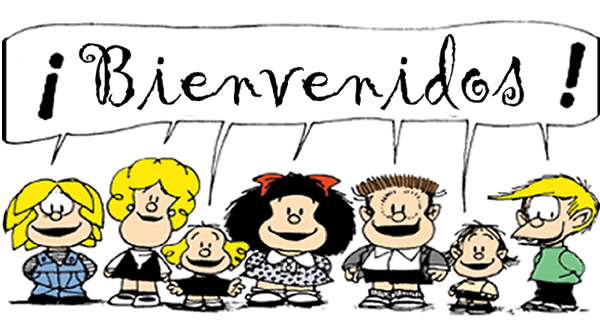 Course Overview:¡Bienvenido(-a) a la clase de español III!  This year you will continue your journey in the rich culture of the Spanish language.  We will utilize the textbook Avancemos 3 and other authentic resources.  We will complete 5 units of study that will help us improve our fluency through reading, writing, listening, reading, and speaking.  The major grammatical topics that we will cover will include: a review of the present tense, preterit and imperfect formation and usage, formal and informal commands, pronouns, future tense, por and para, and the present subjunctive (formation and some uses).   To succeed at this level, you must be committed to study and complete all academic assignments.You need:Writing utensil (pen or pencil)1 inch 3-ring binder/ folder- the following sections are warm-ups (calentamientos), notes (apuntes), and assignments (asignaciones)Agenda/Planner to record daily assignmentsAssessment:You will practice your ability to speak and write both interpersonally and as a presentation and to interpret written and spoken Spanish. Your grades will be based on summative assessments that include all areas of proficiency: speaking, listening, reading, writing, language control (grammar and vocabulary), and culture.  Summative grades will be recorded in PowerSchool on a total points system.  Formative work may be entered into PowerSchool but will not count in the final grade (ex: academic practice, entry & exit slips).Summative Assessments may include but are not limited to:Lesson & Unit assessmentsProjects and Research PapersPresentationsSpeaking PromptsExam Grade:Midterm…………………………………………….……... Preliminar, Unit 1, Unit 2Final Exam……………………………………………....Unit 3 & Unit 4School Wide Rubrics Students enrolled in World Language at Tolland High school will be exposed to the Writing RubricSpeaking RubricThe Cultural & Global Awareness component of the Personal Growth RubricTolland High School Student Behavioral Expectations:The World Language Department requires students to comply with Student Responsibilities in the Student Handbook, the District’s Student Use of the District’s Computer System/School Issued Devices, the Student Behavioral Expectations Scoring Matrix, as well as teacher/class-specific expectations.Tolland High School World Language Student Behavioral Expectations:Preparednessmaterialswriting utensilbinderagendaacademic practiceClassroom Etiquetteroutines and procedurescell phonestransitionsrest roomsadherence to language lab contractEngagementroutines and proceduresmaking up assignments as arranged with teachercompleting classwork as requestedcollaborating-- working in pairs and groups as requestedstaying on taskspeaking in target language as requestedMake-up Work and Absences: It is your responsibility to see me to collect any make-up work.  You will have 5 days maximum to make up any missed work.Any pre-assigned work that is due on a day a student is absent is required to be turned in the day the student returns.1 day absence = 5 days maximum to make up workExtended absences = students have 2 days upon return to make a plan with the teacher for making up work.Missing assignments are recorded in PowerSchool as a 0.01%. Don’t worry--as you complete work, those 0.01’s go away.If you do not make up work in a timely fashion it will result in a permanent 0 in PowerSchool, and this includes summatives as well. ***If there is a long absence due to serious illness, and if it is approved by an administrator, then arrangements will be made with you and your parents.Late WorkStudents will have up to 5 school days to turn in the assignment while incurring a 10% penalty per day late.  No late work will be taken after 5 school days.Late PolicyTardiness policy = The 9th is an office referral.1st three tardies = call home & warning, 2nd three tardies = call home & teacher detention, 3rd three tardies=office referralExtra help?I am available after school on Thursdays (1:45- 2:45), but arrangements can be made for other days during the week. (Check the main office for the late bus schedule.)The NestPlease remember to add assignments to your Nest.  These can be assignments that include any of the THS School Wide Rubrics, and that show mastery.  A few classroom expectations and policies:You will be issued a pass, and you must sign-out and sign-in to leave the room Academic dishonesty will not be tolerated.  If independent assignments are shared, both parties (the “giver” and the “receiver”) will receive a zero for that assignment.  According to the THS Student/Parent handbook “Academic dishonesty is a serious offense and carries serious consequences. Examples of academic dishonesty include, but are not limited to, the following:plagiarism (using the ideas, writings, or words of another as one’s own)cheating (e.g., sharing ideas or work with others when not explicitly instructed to do so or falsifying information)taking, buying or receiving a paper written or translated by someone else and presenting it as one’s ownturning in the same or similar work two or more times for credit without teacher authorization.”Thank you for taking the time to review the course expectations of your child’s Spanish 3 class.  I look forward to working with your child over the course of this semester. I am dedicated to creating a positive classroom environment that promotes student engagement and active student-centered learning.  In lieu of signing this document, please send me an e-mail with the best means of contacting you, should a need arise. If there is anything you think I should know about your son/daughter, please make a note of it in the e-mail you send me.Spanish III Course ExpectationsPlease check one, sign and date.□ We have read and understand your expectations.□ We have read your welcome letter, but have the following questions:Please call ______________________________________ or e-mail____________________________________________________ to clarify the above.____________________________________________       _____________________________Parent Signature						Date____________________________________________     _______________________________Student Signature						Date____________________________________________